Специальные учебно-воспитательные учреждения открытого и закрытого типа для несовершеннолетних. Что мы о них знаем?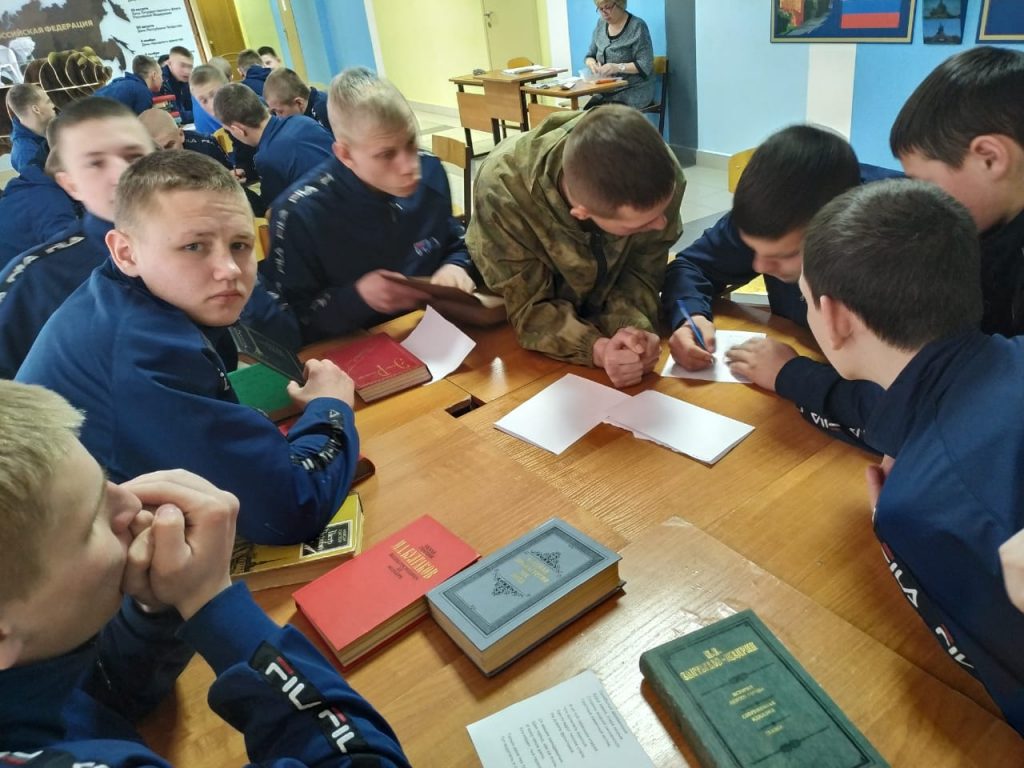 Специальные учебно-воспитательные учреждения открытого типа в соответствии с законодательством Российской Федерации принимают для содержания, воспитания и обучения лиц в возрасте от восьми до восемнадцати лет, на основании постановления комиссии по делам несовершеннолетних и защите их прав, заключения психолого-медико-педагогической комиссии и при наличии согласия родителей или иных законных представителей несовершеннолетних, а также согласия несовершеннолетних, достигших возраста четырнадцати лет.В учреждения открытого типа могут быть направлены обучающиеся:с устойчивым противоправным поведением;отказывающиеся посещать общеобразовательные организации;испытывающие трудности в социальной адаптации.Специальные учебно-воспитательные учреждения закрытого типаВ соответствии с законодательством об образовании в данное учреждение могут быть помещены несовершеннолетние в возрасте от одиннадцати до восемнадцати лет, нуждающиеся в особых условиях воспитания, обучения и требующие специального педагогического подхода в случаях, если они:не подлежат уголовной ответственности в связи с тем, что к моменту совершения общественно опасного деяния не достигли возраста, с которого наступает уголовная ответственность;достигли возраста, предусмотренного частями первой или второй статьи 20 Уголовного кодекса Российской Федерации, и не подлежат уголовной ответственности в связи с тем, что вследствие отставания в психическом развитии, во время совершения общественно опасного деяния не могли в полной мере осознавать фактический характер и общественную опасность своих действий (бездействия) либо руководить ими;осуждены за совершение преступления средней тяжести или тяжкого преступления и освобождены судом от наказания, в целях исправления несовершеннолетнего, нуждающегося в особых условиях воспитания, обучения и требующего специального педагогического подхода.Основаниями содержания несовершеннолетних в специальных учебно-воспитательных учреждениях закрытого типа являются:1) решение суда. 2) приговор суда.Несовершеннолетний может быть направлен в специальное учебно-воспитательное учреждение закрытого типа до достижения им возраста восемнадцати лет, но не более чем на три года.Продление срока пребывания несовершеннолетнего в специальном учебно-воспитательном учреждении закрытого типа по истечении срока, установленного судом, в случае необходимости дальнейшего применения этой меры воздействия к несовершеннолетнему осуществляется по решению суда.В случаях самовольного ухода несовершеннолетнего из специального учебно-воспитательного учреждения закрытого типа, невозвращения его в указанное учреждение из отпуска, а также в других случаях уклонения несовершеннолетнего от пребывания в указанном учреждении срок пребывания несовершеннолетнего в специальном учебно-воспитательном учреждении закрытого типа может быть восстановлен по решению суда.Пребывание несовершеннолетнего в специальном учебно-воспитательном учреждении закрытого типа прекращается в день истечения установленного судом срока его пребывания в указанном учреждении.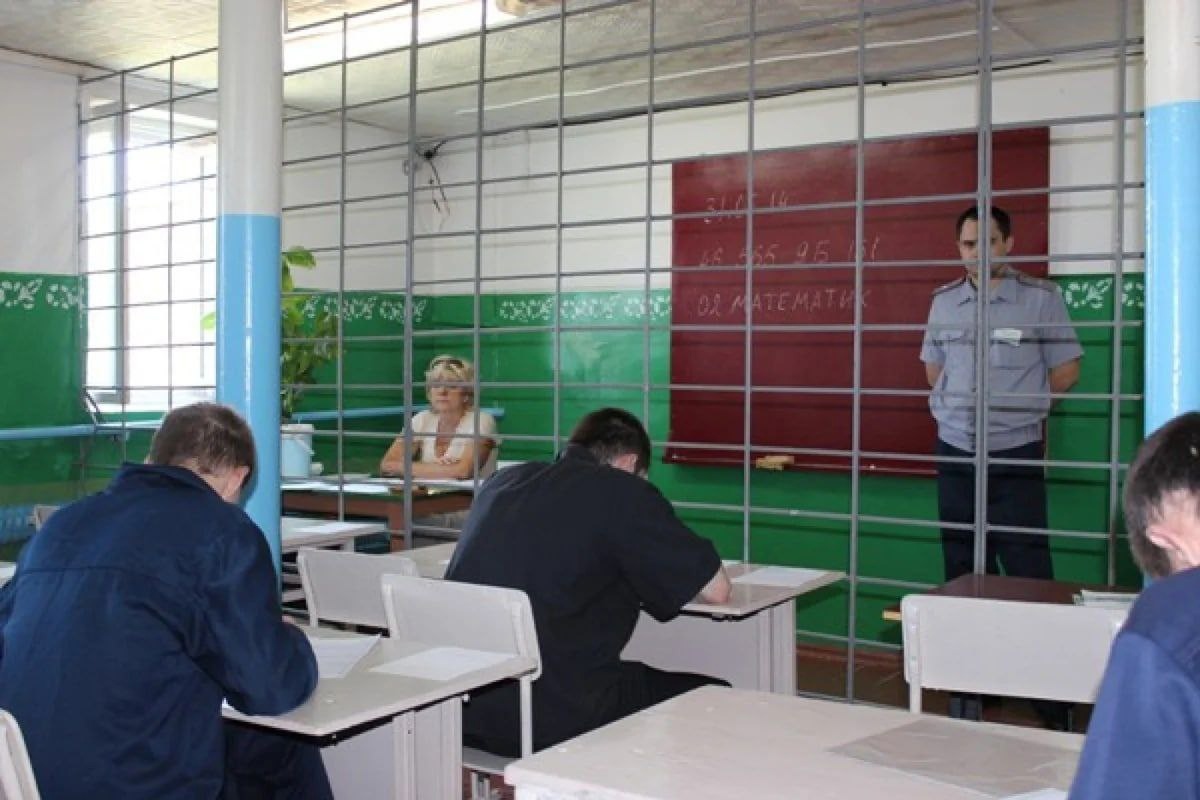 Юрисконсульт ПН Отдела МВД России «Арзгирский» С.А. Дыкань